	О предоставлении разрешения на отклонение от предельных параметров разрешенного строительства, реконструкции объектов капитального строительства на земельном участке, расположенном по адресу: Российская Федерация, Краснодарский край, Новокубанский район, Новокубанское городское поселение, город Новокубанск, улица Первомайская, 172/1	Календжян Руслану Ашотовичу принадлежит на праве собственности земельный участок общей площадью 594 кв.м., с кадастровым номером 23:21:0401010:5932, расположенный по адресу: Российская Федерация, Краснодарский край, Новокубанский район, Новокубанское городское поселение, город Новокубанск, улица Первомайская, 172/1 с видом разрешенного использования – для индивидуального жилищного строительства.	Согласно Генеральному плану Новокубанского городского поселения Новокубанского района Краснодарского края, утвержденному решением Совета Новокубанского городского поселения Новокубанского района от 19 октября 2012 года № 384 (в редакции от 27 декабря 2018 года № 571), данный земельный участок расположен на территории существующей индивидуальной жилой застройки с приусадебными участками.	В соответствии с Правилами землепользования и застройки территории Новокубанского городского поселения Новокубанского района Краснодарского края, утвержденными решением Совета Новокубанского городского поселения Новокубанского района от 01 августа 2014 года № 585 (в редакциях от 27 декабря 2018 года № 572, 23 августа 2019 года № 648, 24 января 2020 года № 75), данный земельный участок расположен в зоне застройки индивидуальными жилыми домами (Ж-1А). 	Календжян Руслан Ашотович, обратился в комиссию по землепользованию и застройке Новокубанского городского поселения Новокубанского района Краснодарского края с заявлением о предоставлении разрешения на отклонение от предельных параметров разрешенного строительства, реконструкции объекта капитального строительства, расположенного по адресу: г. Новокубанск, ул. Первомайская, 172/1, для перевода здания нежилого назначения в индивидуальный жилой дом, на расстоянии не более 1,50 м от межевой границы с соседними земельными участками по ул. Первомайская, 174,  по ул. Маяковского, 82 и на расстоянии не более 2,0 м от межевой границы с соседним земельным участком по ул. Первомайская, 172 в г. Новокубанске.В соответствии со статьями 39, 40 Градостроительного кодекса Российской Федерации, постановлением администрации Новокубанского городского поселения Новокубанского района от 23 июля 2020 года № 532 «О назначении публичных слушаний по вопросам: предоставление разрешения на отклонение  от предельных параметров разрешенного строительства, реконструкции объектов капитального строительства и предоставление разрешения на условно-разрешенный вид использования земельного участка», на основании рекомендаций комиссии по землепользованию и застройке Новокубанского городского поселения Новокубанского района (заключение комиссии от 13 августа 2020 года № 5), руководствуясь Уставом Новокубанского городского поселения Новокубанского района, в связи с неблагоприятными характеристиками земельного участка для застройки (объект недвижимости уже возведен и является объектом капитального строительства, где его перенос будет составлять несоизмеримый ущерб при дальнейшей эксплуатации, конструкция фундамента выполнена из монолитного железобетона и имеет прочную связь с землей, а наружные стены выполнены из шлако- и пенобетоноблока на песчано-цементном растворе, а также с соблюдением требований технических регламентов, СП, СанПиН),            п о с т а н о в л я ю:	1. Предоставить разрешение на отклонение от предельных параметров разрешенного строительства, реконструкции объектов капитального строительства на земельном участке, расположенном по адресу: Российская Федерация, Краснодарский край, Новокубанский район, Новокубанское городское поселение, город Новокубанск, улица Первомайская, 172/1, для перевода здания нежилого назначения в жилой дом, расположенного на расстоянии не более 1,50 м от межевой границы с соседними земельными участками по ул. Первомайская, 174, по ул. Маяковского, 82 и на расстоянии не более 2,0 м от межевой границы с соседним земельным участком по ул. Первомайская, 172 в г. Новокубанске.2. Отделу имущественных и земельных отношений администрации Новокубанского городского поселения Новокубанского района (Еремина) настоящее постановление:1) опубликовать в информационном бюллетене «Вестник Новокубанского городского поселения Новокубанского района»;2) разместить:на официальном сайте Новокубанского городского поселения Новокубанского района в информационно-телекоммуникационной сети «Интернет» (www.ngpnr.ru);в информационной системе обеспечения градостроительной деятельности. 3. Контроль за исполнением настоящего постановления возложить на заместителя главы Новокубанского городского поселения Новокубанского района А.Е. Ворожко.4. Постановление вступает в силу со дня его подписания.Глава Новокубанского городского поселения Новокубанского района	                                                                Р.Р. Кадыров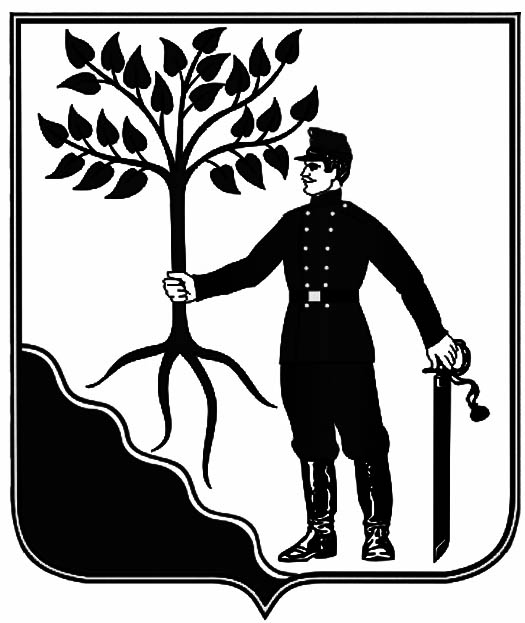 